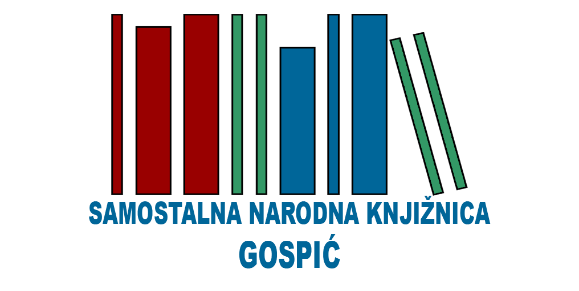 Samostalna narodna knjižnica GospićBudačka 12, 53000 GOSPIĆ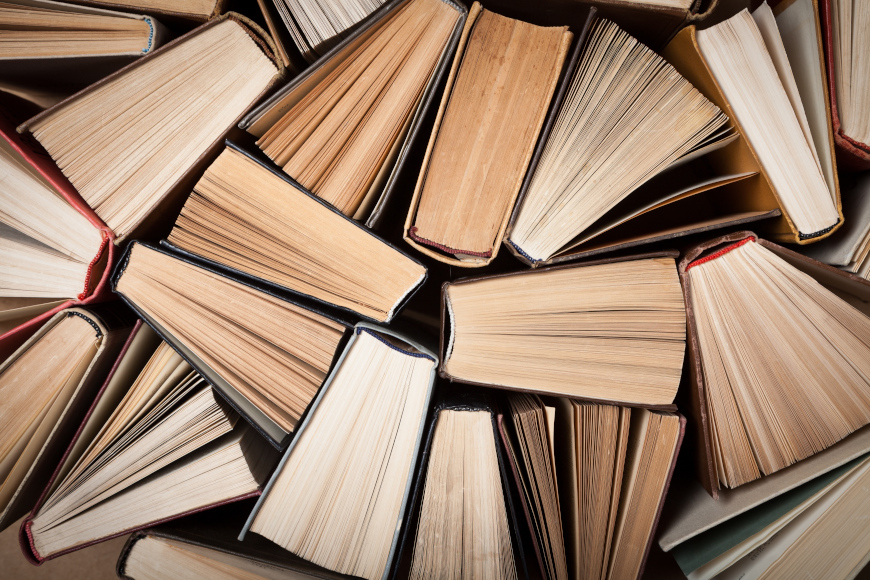 PLAN NABAVE KNJIŽNIČNE GRAĐE SAMOSTALNE NARODNE KNJIŽNICE GOSPIĆGospić, siječanj 2023.1.UVODNabava građe i izgradnja fonda spada u najznačajnije dijelove knjižničnog poslovanja i ujedno je pretpostavka za ostale djelatnosti, od stručne obradbe i informacijske službe, do svih oblika korištenja i posudbe. Prema teoretičaru E. Evansu, izgradnja knjižnoga fonda složen je postupak kojim se nastoji otkriti njegova snaga i slabost vezano uz potrebe korisnika i raspoložive izvore znanja i obavijesti unutar zajednice korisnika, te ispraviti njegove slabosti. Knjižnični fond je potrebno pažljivo, savjesno i neprestano dograđivati, imajući na umu potrebe korisnika.  U knjižničnom poslovanju navode se četiri načina nabave građe: kupnja, zamjena, dar i obvezni primjerak. Premda je kupnja najbolji oblik nabave jer omogućuje sustavnost i dosljednost u pribavljanju građe, treba istaknuti da su i ostali načini nabave neizbježni u izgradnji fonda. OPĆENITO  O PLANU NABAVEIzgradnja knjižničnog fonda temeljna je djelatnost narodne Knjižnice za koju je potrebno sustavno planiranje i nadograđivanje nabavne politike, uzimajući u obzir korisničke potrebe te Smjernice za nabavu knjižnične građe.Jasno definirana nabavna politika i smjernice za nabavu koje iz nje proizlaze, osiguravaju sustavnost i dosljednost u izgradnji knjižničnog fonda.Izgradnju knjižničnog fonda čini nabava nove građe temeljenu na kupnji, otkupu Ministarstva Kulture Republike Hrvatske, daru, zamjeni (naknada za izgubljene primjerke). Veliki broj naslova dobivenih otkupom MK odnose se na vrlo vrijedne i skupe monografije, što predstavlja značajan doprinos u izgradnji kvalitetnog fonda.Samostalna narodna knjižnica Gospić tijekom godine izlučuje i otpisuje neaktualnu (zastarjelu, uništenu, otuđenu ili oštećenu) građu.Nabava nove građe, kao i otpis neaktualne, nije proizvoljan čin nego se temelji na stručnim procjenama, a u skladu s važećim zakonima i propisima (Standardi za narodne knjižnice u RH, Pravilnik o reviziji i otpisu knjižnične građe, NN21/02., Pravilnik o uvjetima i načinu korištenja knjižnične građe i usluga Samostalne narodne knjižnice Gospić.Prema Standardima za narodne knjižnice,  knjižni fond županijske matične knjižnice u pravilu treba sadržavati 55 % beletristike, 45 % stručne, znanstvene i popularno znanstvene literature, od koje najmanje 1 % čini referentna građa U skladu sa Standardima za narodne knjižnice u tekućoj godini (kupnjom, obveznim primjerkom, darovima, zamjenom i otkupom), standard prinove građe je najmanje 200 knjiga na 1.000 stanovnika.Nabavna politika slijedi zadane norme, te stoga  ćemo nastoji nabavljati građu prema Standardima za narodne knjižnice, no odstupanja su uvijek moguća s obzirom na potrebe korisnika. Pri odabiru građe poštujemo dva kriterija: prvi kriterij potražnje kojim se zadovoljava struktura korisnika, njihove potrebe i zahtjevi, drugi kriterij kvalitete podrazumijeva nabavu kvalitetne građe koja će sadržajem (i oblikom) dugoročno oplemeniti pojedine fondove i zbirke Samostalna narodna knjižnica Gospić temeljem IFLA-inim Smjernicama za audiovizualnu i multimedijsku građu u knjižnicama i srodnim ustanovama nastoji slijediti razvoj suvremenih informacijsko-komunikacijskih tehnologija. Stoga pored tradicionalne tiskane građe nabavlja i audiovizualna, multimedijsku te elektroničku građu.Također već sedmu godinu za redom nastojimo osnovati i igroteku za koju nam je prema Pravilniku o matičnoj djelatnosti knjižnica u Republici hrvatskoj potrebno najmanje 500 jedinica građe kako bi kvalitetnu igračku učinili dostupnu svakom djetetu. Knjižnična građa  u SNK Gospić organizirana je u nekoliko knjižničnih zbirki:Opći fondReferentna zbirkaZavičajna zbirkaAudio-vizualna građaIgračkeStručna obrada knjižnične građe: svu nabavljenu knjižničnu građu nužno je stručno klasificirati prema pravila UDK-a (Univerzalna decimalna klasifikacija), inventarizirati i katalogizirati u knjižničnom softveru Zaki  kojeg knjižnica koristi kao stručni katalog za cjelokupni fond. Ovaj knjižnični program omogućava korisnicima pretraživanja kataloga Knjižnice putem interneta, stoga svaki korisnik može u bilo kojem trenutku i s bilo kojeg mjesta doći do informacija o knjigama i autorima u fondu Knjižnice. Građa u knjižnici spremna je za posudbu nakon što je barkodirana. To je uvjet za posudbu putem računala i računalnu obradu podataka. Tehnička obrada knjižnične građe: podrazumjeva ručnu obradu, svake jedinice građe (označavanje građe pečatom, print s naljepnica sa signaturom) Posudba knjižnične građe: Posudba knjiga i dalje će biti osnovna djelatnost Knjižnice. Stoga, sva građa koja se nalazi u otvorenom pristupu moći će se posuđivati izvan Knjižnice za razliku od Referentne i Zavičajne zbirke.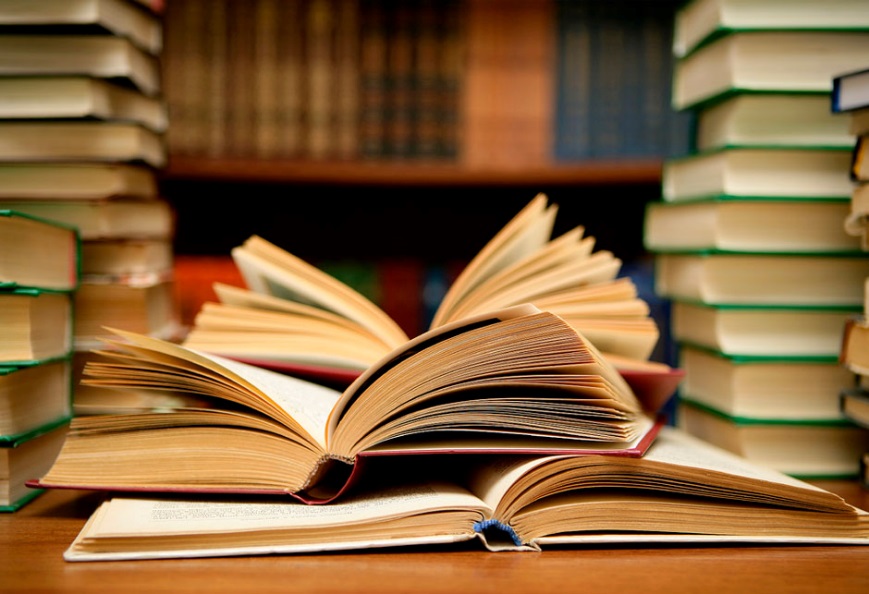 3. STATISTIKA NABAVE U 2022. GODINISamostalna narodna knjižnica Gospić tijekom 2021. godine je nastojala nabavljati građu prema Standardima za narodne knjižnice, no odstupanja su ipak vidljiva s obzirom na potrebe korisnika. Tijekom 2022.godine Knjižnica je prinovila ukupno 3029 jedinica knjižnične građe, od kojih 122 jedinica neknjižne građe i 2907 jedinica knjižne građe.Knjižni fond županijske matične knjižnice u pravilu treba sadržavati 55 % beletristike, 45 % stručne, znanstvene i popularno znanstvene literature, od koje najmanje 1 % čini referentna građa.. Nabavom građe u 2022. godini stanje knjižničnog fonda je sljedeće:3. FINANCIRANJEPlanirani rashodi u 2023. godini su sljedeći:Izvor financiranja:Plan kupnje građe:4. PLAN PROGRAMA NABAVE KNJIŽNIČNE GRAĐENabava knjižnične građe zakonska je obveza narodne knjižnice. Odvijat će se u skladu s ponudom novih naslova, zahtjevima korisnika te preporukama Standarda za narodne knjižnice. Nabava i obrada knjižnične građe jedna od najvažnijih aktivnosti SNK Gospić. Knjižnična građa obuhvaća knjige, novine, časopise , AV- građu te igračke.  Prateći Standarde za narodne knjižnice u RH, Knjižnica nabavlja građu za osobni razvoj, razonodu i cjeloživotno učenje. Sva građa, osim zavičajne i referentne građe može se posuđivati izvan prostora knjižnice. Građa je u slobodnom pristupu i pretraživanju putem on-line kataloga na adresi https://gospic.zaki.com.hr/ Maksimalni broj jedinica koji se odjednom može posuditi jest 9 (npr. 6 jedinica knjižne građe , 2 jedinice AV-građe naslova i 1 igračku).Građa će se birati tako da odražavala interese i raznolikost  korisničke zajednice. Nabava će biti širokog raspona s obzirom da su korisnici i potencijalni korisnici sve dobne skupine (djeca, mladi i odrasli) tako da građa potiče, obrazuje i informira sve uzraste.  Nabava građe u raznim oblicima i žanrovima uključivat će tiskanu građu, DVD, elektroničke oblike i edukativne igračke. Prilikom nabave posebno treba obratiti pažnju na obogaćivanje i razvijanje Zavičajne zbirke koja prati povijest, razvoj i kulturni život Ličko-senjske županije. Zbog redukcije nabave knjižnične građe, kojoj svjedočimo posljednjih godina radi uvođenja jedinstvene cijene knjiga i smanjenog rabata u nabavi, neophodna nam je financijska potpora iz svih izvora kako bismo je barem održali na postignutoj razini – Grada Gospića i Ministarstva kulture RH. Izradila: Marijana Kovačević, mag.bibl.	Ravnatelj 	Milan ŠarićPREMA STANDARDIMA2022. GODINAUKUPNI FONDZNANOST 44 %45%43%BELETRISTIKA 55%54%55%REFERENRNA 1%1%2%Proračun Grada Gospića5.880 EURMinistarstvo kulture RH23.890,10 EURVlastiti prihodi929 EURUkupno 30.619,10 EURKnjižna građa27.393,65 EURAV- građa2.654,45 EURIgračke571 EURUkupno:30.619,10 EUR